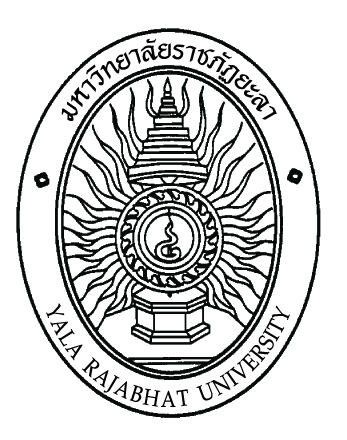 รายงานการประเมินตนเอง(Self Assessment Report : SAR)และรายงานผลการดำเนินงานของหลักสูตร (มคอ.7)หลักสูตร................................................... พ.ศ. .............คณะ.....................................มหาวิทยาลัยราชภัฏยะลาประจำปีการศึกษา 2559(ระหว่างวันที่ 1 สิงหาคม2560 -วันที่ 30 มิถุนายน 2561)....วัน เดือน ปี ที่รายงานคำนำหลักสูตร...................................ได้จัดทำรายงานการประเมินตนเอง (Self Assessment Report : SAR) ประจำปีการศึกษา 2560  ซึ่งเป็นผลการดำเนินงานในระหว่างวันที่ 1 สิงหาคม 2560 -                  30 มิถุนายน2561 โดยใช้หลักเกณฑ์การประกันคุณภาพการศึกษาภายในสถานศึกษา ระดับอุดมศึกษา ของสำนักงานคณะกรรมการการอุดมศึกษา (สกอ.) เพื่อประเมินตัวบ่งชี้ทั้งปัจจัยนำเข้า กระบวนการ และผลผลิต/ผลลัพธ์  โดยสาระสำคัญในรายงานฉบับนี้ คือประวัติความเป็นมาผลการปรับปรุงตามข้อเสนอแนะของผลการประเมินปีที่ผ่านมา ผลการประเมินตนเองในหมวดต่างๆ สรุปผลการประเมินตนเอง และผลการวิเคราะห์จุดเด่นและจุดที่ควรพัฒนา		ผลของการประเมินตนเองในรายงานฉบับนี้ เป็นเครื่องชี้ความสำเร็จในภาพรวมของหลักสูตร  ซึ่งหลักสูตรตระหนักในความสำคัญและพร้อมที่จะนำผลการประเมินมาเป็นแนวทางในการปรับปรุงและพัฒนาคุณภาพการจัดการศึกษาให้มีประสิทธิภาพและประสิทธิผลแก่นักศึกษา สังคม และชุมชนต่อไป(..............................................................)              ประธานหลักสูตรวันที่ ......................................สารบัญสารบัญ(ต่อ)บทสรุปสำหรับผู้บริหาร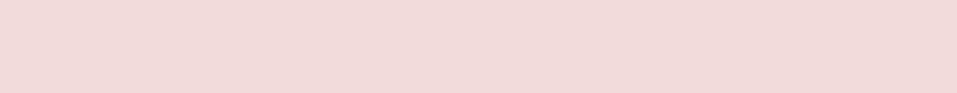 	บรรยายข้อมูลทั่วไป..............................................................................................................................................................................................................................................................................................................................................................................................................................................................................	บรรยายผลการประเมินในภาพรวมตามองค์ประกอบคุณภาพ  (ประกอบด้วย องค์ประกอบที่ 1- 6 บรรยายผลการดำเนินงานสั้นๆ พร้อมผลการประเมิน จุดเด่นและแนวทางเสริม  และจุดที่ควรพัฒนาและแนวทางแก้ไข)............................................................................................................................................................................... ......................................................................................................................................................................................................................................................................................................................................................................................................................................................................................................................................................................................................................................................................................................................................................................................................................................................................................................................................................................................................................................................................................บทนำประวัติความเป็นมาของหลักสูตร............................................................................................................................................................................................................................................................................................................................................................................................................................................................................................................ผลการปรับปรุงตามข้อเสนอแนะของผลการประเมินปีที่ผ่านมาหมวดที่ 1 ข้อมูลทั่วไปรหัสหลักสูตร.......................................................หลักสูตร............................................พ.ศ………ISCED ....................................................อาจารย์ประจำหลักสูตรหมายเหตุ :(กรณีที่อาจารย์ประจำหลักสูตรตาม มคอ.2 ไม่มีชื่อในฐานข้อมูลของ CHE QA Online ให้ระบุในช่องหมายเหตุ เช่น ลาออก เกษียณอายุ)…………………………………………………………………………………………………………………………………………………………………………………………………………………………………………………………………………………………………………อาจารย์ผู้สอนสถานที่จัดการเรียนการสอน.....................................................................................ตัวบ่งชี้ที่ 1.1 การบริหารจัดการหลักสูตรตามเกณฑ์มาตรฐานหลักสูตรที่กำหนดโดย สกอ.สำหรับหลักสูตรปริญญาตรีผลการประเมินตนเองหมวดที่ 2 อาจารย์ข้อมูลพื้นฐานคุณภาพอาจารย์ผลงานวิชาการ/งานสร้างสรรค์ของอาจารย์ประจำหลักสูตรข้อมูลผลการดำเนินงานร้อยละ .............ตัวบ่งชี้ที่ 4.1 การบริหารและพัฒนาอาจารย์ผลการประเมินตนเองตัวบ่งชี้ที่ 4.2 คุณภาพอาจารย์ผลการประเมินตนเองตัวบ่งชี้ที่ 4.3 ผลที่เกิดกับอาจารย์ผลการประเมินตนเองหมวดที่ 3 นักศึกษาและบัณฑิตข้อมูลนักศึกษา(ตั้งแต่ปีการศึกษาที่รับเข้า ถึงปีการศึกษาที่ต้องรายงาน)จำนวนนักศึกษาที่คงอยู่ ณ สิ้นปีการศึกษา ............ คน (กรณีข้อมูลนักศึกษาก่อนปีที่ทำการประเมินให้นำมาจาก มคอ.7 ของปีการศึกษาที่ผ่านมา   กรณีปีการศึกษาที่รับเข้ามีนักศึกษาสำเร็จการศึกษาแล้ว จำนวนนักศึกษาคงอยู่จะเท่ากับจำนวนผู้สำเร็จการศึกษารวมกับจำนวนที่ยังตกค้าง)หมายเหตุ............................................................................................................................................................................................................................................................................................................................................................ปัจจัยที่มีผลกระทบต่อจำนวนนักศึกษา............................................................................................................................................................................................................................................................................................................................................................จำนวนผู้สำเร็จการศึกษา(ปีการศึกษาที่เริ่มใช้หลักสูตรถึงปีการศึกษาที่ต้องรายงาน)หมายเหตุ  การคิดอัตราส่วนผู้สำเร็จการศึกษาเทียบจำนวนผู้สำเร็จการศึกษากับจำนวนนักศึกษาที่คงอยู่ของปีการศึกษาที่รับเข้าปัจจัยที่มีผลกระทบต่อการสำเร็จการศึกษา............................................................................................................................................................................................................................................................................................................................................................ตัวบ่งชี้ที่ 2.1 คุณภาพบัณฑิตตามกรอบมาตรฐานคุณวุฒิระดับอุดมศึกษาแห่งชาติหมายเหตุ - จำนวนบัณฑิตที่รับการประเมินจากผู้ใช้บัณฑิตจะต้องไม่น้อยกว่าร้อยละ 20 ของจำนวนบัณฑิตที่ได้รับการศึกษา	    - ใช้ข้อมูลบัณฑิตที่จบการศึกษาในปีการศึกษา 2558 และสำรวจความพึงพอใจของผู้ใช้บัณฑิตใน     ปีการศึกษา 2559ผลการดำเนินงาน		อธิบายผลการสำรวจความพึงพอใจของผู้ใช้บัณฑิตตามกรอบมาตรฐานคุณวุฒิระดับอุดมศึกษา 5 ด้าน (สำหรับหลักสูตรครุศาสตร์ 6 ด้าน)............................................................................................................................................................................................................................................................................................................................................................รายการหลักฐาน2.1-12.1-2ผลการประเมินตนเองตัวบ่งชี้ที่ 2.2ร้อยละของบัณฑิตปริญญาตรีที่ได้งานทำหรือประกอบอาชีพอิสระภายใน 1 ปี(สำหรับหลักสูตรระดับปริญญาตรี)วันที่สำรวจ ..................................................หมายเหตุ- จำนวนบัณฑิตที่ตอบแบบสำรวจจะต้องไม่น้อยกว่าร้อยละ70ของจำนวนบัณฑิตที่สำเร็จการศึกษา	    - ใช้ข้อมูลบัณฑิตที่จบการศึกษาในปีการศึกษา 2558 ซึ่งมีการสำรวจภาวะการมีงานทำ                ในปีการศึกษา 2559ผลการดำเนินงาน...........................................................................................................................................................................................................................................................................................................................................................................................................................................................................................................รายการหลักฐาน2.2-12.2-2ผลการประเมินตนเองตัวบ่งชี้ที่ 3.1 การรับนักศึกษาผลการประเมินตนเองตัวบ่งชี้ที่ 3.2การส่งเสริมและพัฒนานักศึกษาผลการประเมินตนเองตัวบ่งชี้ที่ 3.3 ผลที่เกิดกับนักศึกษาผลการประเมินตนเองหมวดที่ 4 ข้อมูลสรุปรายวิชาของหลักสูตรและคุณภาพการสอนในหลักสูตรข้อมูลสรุปรายวิชาของหลักสูตรข้อมูลรายวิชา สรุปผลรายวิชาที่เปิดสอนในภาค/ปีการศึกษา(ระบุเป็นค่าร้อยละ)หมายเหตุ	1. นำมาจาก มคอ. 5 ของแต่ละวิชา
		2. S  คือเป็นที่น่าพอใจSatisfactory		U  คือไม่เป็นที่น่าพอใจUnsatisfactory		   V   คือ  เข้าร่วมศึกษา (Visiting)		W  คือถอนกระวิชา (withdrawn)		   I    คือการวัดผลยังไม่สิ้นสุด (incomplete)		   PD คือ  ผ่านดีเยี่ยม(Pass with Distinction)		   P   คือ  ผ่าน(Pass)สรุปผลรายวิชาที่มีที่ผลการเรียนไม่ปกติรายวิชาที่ไม่ได้เปิดสอนในปีการศึกษารายวิชาที่สอนเนื้อหาไม่ครบรายวิชาที่มีการประเมินคุณภาพการสอน และแผนการปรับปรุงจากผลการประเมินผลการประเมินคุณภาพการสอนโดยภาพรวม............................................................................................................................................................................................................................................................................................................................................................ประสิทธิผลของกลยุทธ์การสอนการปฐมนิเทศอาจารย์ใหม่การปฐมนิเทศเพื่อชี้แจงหลักสูตร:มี  ไม่มีจำนวนอาจารย์ใหม่: …………………………………………………………………………………จำนวนอาจารย์ที่เข้าร่วมปฐมนิเทศ: ………………………………………………………………….กิจกรรมการพัฒนาวิชาชีพของอาจารย์และบุคลากรสายสนับสนุนตัวบ่งชี้ 5.1 สาระของรายวิชาในหลักสูตรผลการประเมินตนเองตัวบ่งชี้ 5.2 การวางระบบผู้สอนและกระบวนการจัดการเรียนการสอนผลการประเมินตนเองตัวบ่งชี้ 5.3 การประเมินผู้เรียนผลการประเมินตนเองตัวบ่งชี้ 5.4ผลการดำเนินงานหลักสูตรตามกรอบมาตรฐานคุณวุฒิระดับอุดมศึกษาแห่งชาติจำนวนข้อที่ต้องดำเนินการในปีนี้.......................ข้อจำนวนที่ดำเนินการได้จริง..................................ข้อหมายเหตุ กรณีที่หลักสูตรไม่ประเมินในเกณฑ์ข้อใดให้ระบุสาเหตุไว้ในช่องผลการดำเนินงานผลการประเมินตนเองหมวดที่ 5 การบริหารหลักสูตรการบริหารหลักสูตรตัวบ่งชี้ที่ 6.1สิ่งสนับสนุนการเรียนรู้ผลการประเมินตนเองหมวดที่ 6 ข้อคิดเห็น และข้อเสนอแนะเกี่ยวกับคุณภาพหลักสูตรจากผู้ประเมินข้อคิดเห็นและข้อเสนอแนะเกี่ยวกับคุณภาพหลักสูตรจากผู้ประเมินสรุปการประเมินหลักสูตรจากผู้สำเร็จการศึกษาการประเมินจากผู้ที่สำเร็จการศึกษา………………………………………………………………………………………………………………………………………………………………………………………………………………………………………………………………………………………………………………………………………………………………………………………………………………………………………………………………ข้อวิพากษ์ที่สำคัญจากผลการประเมิน………………………………………………………………………………………………………………………………………………………………………………………………………………………………………………………………………………………………………………………………………………………………………………………………………………………………………………………………ข้อคิดเห็นของคณาจารย์ต่อผลการประเมิน………………………………………………………………………………………………………………………………………………………………………………………………………………………………………………………………………………………………………………………………………………………………………………………………………………………………………………………………ข้อเสนอการเปลี่ยนแปลงในหลักสูตรจากผลการประเมิน………………………………………………………………………………………………………………………………………………………………………………………………………………………………………………………………………………………………………………………………………………………………………………………………………………………………………………………………สรุปการประเมินหลักสูตรจากผู้มีส่วนเกี่ยวข้องกระบวนการประเมิน………………………………………………………………………………………………………………………………………………………………………………………………………………………………………………………………………………………………………………………………………………………………………………………………………………………………………………………………ข้อวิพากษ์ที่สำคัญจากผลการประเมิน………………………………………………………………………………………………………………………………………………………………………………………………………………………………………………………………………………………………………………………………………………………………………………………………………………………………………………………………ข้อคิดเห็นของคณาจารย์ต่อผลการประเมิน………………………………………………………………………………………………………………………………………………………………………………………………………………………………………………………………………………………………………………………………………………………………………………………………………………………………………………………………ข้อเสนอการเปลี่ยนแปลงในหลักสูตรจากผลการประเมิน………………………………………………………………………………………………………………………………………………………………………………………………………………………………………………………………………………………………………………………………………………………………………………………………………………………………………………………………หมวดที่ 7 การเปลี่ยนแปลงที่มีผลกระทบต่อหลักสูตรการเปลี่ยนแปลงที่มีผลกระทบต่อหลักสูตรการเปลี่ยนแปลงภายในสถาบัน (ถ้ามี) ที่มีผลกระทบต่อหลักสูตรในช่วง 2 ปีที่ผ่านมา………………………………………………………………………………………………………………………………………………………………………………………………………………………………………………………………………………………………………………………………………………………………………………………………………………………………………………………………การเปลี่ยนแปลงภายนอกสถาบัน (ถ้ามี) ที่มีผลกระทบต่อหลักสูตรในช่วง 2 ปีที่ผ่านมา………………………………………………………………………………………………………………………………………………………………………………………………………………………………………………………………………………………………………………………………………………………………………………………………………………………………………………………………หมวดที่ 8 แผนการดำเนินการเพื่อพัฒนาหลักสูตรบันทึกแผนปฏิบัติการประจำปีแผนการดำเนินงานปี....................................ความก้าวหน้าของการดำเนินงานตามแผนและข้อเสนอแนะในการพัฒนาหลักสูตรข้อเสนอแนะในการพัฒนาหลักสูตร…………………………………………………………………………………………………………………………………………………………………………………………………………………………………………………………………………………………………………แผนปฏิบัติการใหม่สำหรับปีถัดไปอาจารย์ประจำหลักสูตรคนที่ 1: ………………………………………………………………………………………………………..ลายเซ็น: …………………………………………………………….. วันที่รายงาน: ………………………………………………………อาจารย์ประจำหลักสูตรคนที่ 2: ………………………………………………………………………………………………………..ลายเซ็น: …………………………………………………………….. วันที่รายงาน: ………………………………………………………อาจารย์ประจำหลักสูตรคนที่ 3: ………………………………………………………………………………………………………..ลายเซ็น: …………………………………………………………….. วันที่รายงาน: ………………………………………………………อาจารย์ประจำหลักสูตรคนที่ 4: ………………………………………………………………………………………………………..ลายเซ็น: …………………………………………………………….. วันที่รายงาน: ………………………………………………………อาจารย์ประจำหลักสูตรคนที่ 5: ………………………………………………………………………………………………………..ลายเซ็น: …………………………………………………………….. วันที่รายงาน: ………………………………………………………เห็นชอบโดย: ……………………………………………………………………………(หัวหน้าภาควิชา/รองคณบดีฝ่ายวิชาการ)ลายเซ็น: …………………………………………………………….. วันที่รายงาน: ………………………………………………………เห็นชอบโดย: ……………………………………………………………………………(คณบดี)ลายเซ็น: …………………………………………………………….. วันที่รายงาน: ………………………………………………………เอกสารประกอบรายงาน	1. สำเนารายงานรายวิชาทุกวิชา	2. วิธีการให้คะแนนตามกำหนดเกณฑ์มาตรฐานที่ใช้ในการประเมิน	3. ข้อสรุปผลการประเมินของบัณฑิตที่จบการศึกษาในปีที่ประเมิน	4. ข้อสรุปผลการประเมินจากบุคคลภายนอกสรุปผลการประเมินตารางที่ 1 สรุปผลประเมินรายตัวบ่งชี้ตามองค์ประกอบคุณภาพ หลักสูตร........................ตารางที่ 2 ตารางการวิเคราะห์คุณภาพการศึกษาภายในระดับหลักสูตรรายงานผลการวิเคราะห์จุดเด่นและจุดที่ควรพัฒนาหน้าคำนำสารบัญสารบัญตาราง/รูปภาพ/แผนภาพ (ถ้ามี)บทสรุปสำหรับผู้บริหาร.....บทนำ .....-ประวัติความเป็นมาของหลักสูตร.....-ผลการปรับปรุงตามข้อเสนอแนะของผลการประเมินปีที่ผ่านมา.....หมวดที่ 1 ข้อมูลทั่วไป.....-  ตัวบ่งชี้ที่ 1.1 การบริหารจัดการหลักสูตรตามเกณฑ์มาตรฐานหลักสูตรที่กำหนดโดย สกอ......หมวดที่ 2 อาจารย์.....-  ตัวบ่งชี้ที่ 4.1 การบริหารและพัฒนาอาจารย์.....-ตัวบ่งชี้ที่ 4.2 คุณภาพอาจารย์-  ตัวบ่งชี้ที่ 4.3 ผลที่เกิดกับอาจารย์.....หมวดที่ 3 นักศึกษาและบัณฑิต.....-ตัวบ่งชี้ที่ 2.1 คุณภาพบัณฑิตตามกรอบมาตรฐานคุณวุฒิระดับอุดมศึกษาแห่งชาติ.....-ตัวบ่งชี้ที่ 2.2 ร้อยละของบัณฑิตปริญญาตรีที่ได้งานทำหรือประกอบอาชีพอิสระภายใน 1 ปี(กรณีหลักสูตรระดับปริญญาตรี).....-  ตัวบ่งชี้ที่ 2.2 ผลงานของนักศึกษาและผู้สำเร็จการศึกษาในระดับปริญญาโท/ปริญญาเอกที่ได้รับการตีพิมพ์เผยแพร่ (กรณีหลักสูตรระดับบัณฑิตศึกษา).....-  ตัวบ่งชี้ที่ 3.1 การรับนักศึกษา.....-  ตัวบ่งชี้ที่ 3.2 การส่งเสริมและพัฒนานักศึกษา.....-  ตัวบ่งชี้ที่ 3.3 ผลที่เกิดกับนักศึกษา.....หมวดที่ 4 ข้อมูลสรุปรายวิชาของหลักสูตรและคุณภาพการสอนในหลักสูตรข้อมูลสรุปรายวิชาของหลักสูตร.....-  ตัวบ่งชี้ 5.1 สาระของรายวิชาในหลักสูตร.....-  ตัวบ่งชี้ 5.2 การวางระบบผู้สอนและกระบวนการจัดการเรียนการสอน.....-  ตัวบ่งชี้ 5.3 การประเมินผู้เรียน.....- ตัวบ่งชี้ 5.4 ผลการดำเนินงานหลักสูตรตามกรอบมาตรฐานคุณวุฒิระดับอุดมศึกษาแห่งชาติ.....หมวดที่ 5 การบริหารหลักสูตร.....- ตัวบ่งชี้ที่ 6.1 สิ่งสนับสนุนการเรียนรู้.....หน้าหมวดที่ 6 ข้อคิดเห็น และข้อเสนอแนะเกี่ยวกับคุณภาพหลักสูตรจากผู้ประเมิน.....หมวดที่ 7 การเปลี่ยนแปลงที่มีผลกระทบต่อหลักสูตร.....หมวดที่ 8 แผนการดำเนินการเพื่อพัฒนาหลักสูตร.....สรุปผลการประเมินตนเอง.....ผลการวิเคราะห์จุดเด่นและจุดที่ควรพัฒนา.....ข้อเสนอแนะผลการปรับปรุงคนที่มคอ. 2ปัจจุบัน(ณ สิ้นรอบปีการศึกษาที่ประเมิน)12345คนที่ชื่ออาจารย์ผู้สอน123456ตนเองข้อที่เกณฑ์การประเมินผลการดำเนินงานรายการหลักฐาน1จำนวนอาจารย์ประจำหลักสูตร1.1-11.1-22คุณสมบัติของอาจารย์ประจำหลักสูตร1.1-31.1-43การปรับปรุงหลักสูตรตามรอบระยะเวลาที่กำหนด1.1-51.1-6ผลดำเนินงาน(เกณฑ์ระดับปริญญาตรี 3 ข้อ)ผลการประเมินผ่านเกณฑ์………..….ข้อ        หลักสูตรได้มาตรฐานหลักสูตรไม่ได้มาตรฐานรายการข้อมูลพื้นฐานจำนวน- จำนวนอาจารย์ประจำหลักสูตรปัจจุบันทั้งหมด- จำนวนอาจารย์ประจำที่มีวุฒิปริญญาเอก- จำนวนอาจารย์ประจำที่ดำรงตำแหน่งทางวิชาการ อ.- จำนวนอาจารย์ประจำที่ดำรงตำแหน่งทางวิชาการ ผศ.- จำนวนอาจารย์ประจำที่ดำรงตำแหน่งทางวิชาการ รศ.- จำนวนอาจารย์ประจำที่ดำรงตำแหน่งทางวิชาการ ศ.รายการข้อมูลพื้นฐานน้ำหนักจำนวน- บทความวิจัยหรือบทความวิชาการฉบับสมบูรณ์ที่ตีพิมพ์ในรายงานสืบเนื่องจากการประชุมวิชาการระดับชาติ0.2- บทความวิจัยหรือบทความวิชาการฉบับสมบูรณ์ที่ตีพิมพ์ในรายงานสืบเนื่องจากการประชุมวิชาการระดับนานาชาติ หรือในวารสารวิชาการระดับชาติที่มีอยู่ในฐานข้อมูล ตามประกาศ ก.พ.อ. หรือระเบียบคณะกรรมการการอุดมศึกษาว่าด้วย หลักเกณฑ์การพิจารณาวารสารทางวิชาการสำหรับการเผยแพร่ผลงานทางวิชาการ พ.ศ.25560.4- ผลงานวิจัยที่ได้รับการจดอนุสิทธิบัตร 0.4- บทความวิจัยหรือบทความทางวิชาการที่ตีพิมพ์ในวารสารวิชาการที่ปรากฏในฐานข้อมูลกลุ่มที่ 20.6- บทความวิจัยหรือบทความวิชาการที่ตีพิมพ์ในวารสารวิชาการระดับนานาชาติที่มีอยู่ในฐานข้อมูล ตามประกาศ ก.พ.อ. หรือระเบียบคณะกรรมการการอุดมศึกษาว่าด้วย หลักเกณฑ์การพิจารณาวารสารทางวิชาการสำหรับการเผยแพร่ผลงานทางวิชาการ พ.ศ.2556 แต่สถาบันนำเสนอสภาสถาบันอนุมัติและจัดทำเป็นประกาศให้ทราบเป็นการทั่วไป และแจ้งให้ กพอ./กกอ. ทราบภายใน 30 วันนับแต่วันที่ออกประกาศ (ซึ่งไม่อยู่ใน Beall's list) หรือตีพิมพ์ในวารสารวิชาการที่ปรากฏในฐานข้อมูล TCI กลุ่มที่ 10.8- บทความวิจัยหรือบทความวิชาการที่ตีพิมพ์ในวารสารวิชาการระดับนานาชาติที่มีอยู่ในฐานข้อมูล ตามประกาศ ก.พ.อ. หรือระเบียบคณะกรรมการการอุดมศึกษาว่าด้วย หลักเกณฑ์การพิจารณาวารสารทางวิชาการสำหรับการเผยแพร่ผลงานทางวิชาการ พ.ศ.25561- ผลงานที่ได้รับการจดสิทธิบัตร1- ตำราหรือหนังสือที่ผ่านการพิจารณาตามหลักเกณฑ์การประเมินตำแหน่งทางวิชาการแต่ไม่ได้นำมาขอรับการประเมินตำแหน่งทางวิชาการ 1- ผลงานค้นพบพันธุ์พืช พันธุ์สัตว์ ที่ค้นพบใหม่และได้รับการจดทะเบียน1- ผลงานวิชาการรับใช้สังคมที่ได้รับการประเมินผ่านเกณฑ์การขอตำแหน่งทางวิชาการแล้ว1- ผลงานวิจัยที่หน่วยงานหรือองค์กรระดับชาติว่าจ้างให้ดำเนินการ1- ตำราหรือหนังสือที่ได้รับการประเมินผ่านเกณฑ์การขอรับตำแหน่งทางวิชาการแล้ว1- งานสร้างสรรค์ที่มีการเผยแพร่สู่สาธารณะในลักษณะใดลักษณะหนึ่ง หรือผ่านสื่ออิเล็กทรอนิกส์ online0.2- งานสร้างสรรค์ที่ได้รับการเผยแพร่ในระดับสถาบัน0.4- งานสร้างสรรค์ที่ได้รับการเผยแพร่ในระดับชาติ 0.6- งานสร้างสรรค์ที่ได้รับการเผยแพร่ในระดับความร่วมมือระหว่างประเทศ0.8- งานสร้างสรรค์ที่ได้รับการเผยแพร่ในระดับภูมิภาคอาเซียน1- งานสร้างสรรค์ที่ได้รับการเผยแพร่ในระดับนานาชาติ 1- จำนวนอาจารย์ประจำหลักสูตรปัจจุบันทั้งหมดผลงานจำนวนผลงาน ผลรวมถ่วงน้ำหนักงานวิจัยกรณีที่ 1 ค่าน้ำหนัก 0.20กรณีที่ 2 ค่าน้ำหนัก 0.40กรณีที่ 3 ค่าน้ำหนัก 0.60กรณีที่ 4 ค่าน้ำหนัก 0.80กรณีที่ 5 ค่าน้ำหนัก 1.00งานสร้างสรรค์กรณีที่ 1 ค่าน้ำหนัก 0.20กรณีที่ 2 ค่าน้ำหนัก 0.40กรณีที่ 3 ค่าน้ำหนัก 0.60กรณีที่ 4 ค่าน้ำหนัก 0.80กรณีที่ 5 ค่าน้ำหนัก 1.00รวมผลรวมถ่วงน้ำหนักของผลงานทางวิชาการของอาจารย์ประจำหลักสูตรจำนวนอาจารย์ประจำหลักสูตร=x 100=x 100คะแนนที่ได้=ร้อยละของผลรวมถ่วงน้ำหนักของผลงานทางวิชาการของอาจารย์ประจำหลักสูตรx 5คะแนนที่ได้=ร้อยละของผลรวมถ่วงน้ำหนักของผลงานทางวิชาการของอาจารย์ประจำหลักสูตรที่กำหนดให้เป็นคะแนนเต็ม 5x 5=x 5=x 5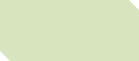 =ผลการดำเนินงานรายการหลักฐานอธิบายผลการดำเนินงาน- ระบบการรับและแต่งตั้งอาจารย์ประจำหลักสูตร....................................................................................................................- ระบบการบริหารอาจารย์ ....................................................................................................................- ระบบการส่งเสริมและพัฒนาอาจารย์ ....................................................................................................................4.1-14.1-2คะแนนการประเมินตนเองเหตุผล...............คะแนนผลการดำเนินงานรายการหลักฐาน- ร้อยละอาจารย์ที่มีวุฒิปริญญาเอก   หลักสูตร.....................มีอาจารย์ประจำหลักสูตร จำนวน ..... คน  ในที่นี้เป็นอาจารย์ที่มีคุณวุฒิปริญญาเอก จำนวน .... คน  ได้แก่ ดร. ................ดร. ................คิดเป็นร้อยละอาจารย์ที่มีวุฒิปริญญาเอก ร้อยละ..........- ร้อยละอาจารย์ที่มีตำแหน่งทางวิชาการ เป็นอาจารย์ที่มีตำแหน่งทางวิชาการจำนวน .... คน  ได้แก่ ผศ. ................รศ. ................คิดเป็นร้อยละอาจารย์ที่มีตำแหน่งทางวิชาการ ร้อยละ..........- ผลงานวิชาการของอาจารย์ประจำหลักสูตรได้แก่ อ. .................... (ชื่อผลงาน)อ. ................ (ชื่อผลงาน)- จำนวนบทความของอาจารย์ประจำหลักสูตรปริญญาเอกที่ได้รับการอ้างอิงในฐานข้อมูล TCI และ SCOPUS ต่อจำนวนอาจารย์ประจำหลักสูตร (กรณีหลักสูตรระดับปริญญาเอก)ได้แก่ อ. .................... (ชื่อผลงาน)อ. ................ (ชื่อผลงาน)4.2-14.2-2คะแนนการประเมินตนเองเหตุผลคะแนนเฉลี่ย ...............ผลการดำเนินงานรายการหลักฐานอธิบายผลการดำเนินงาน- อัตราการคงอยู่ของอาจารย์(อธิบายให้เห็นว่าตั้งแต่ปรับปรุง/พัฒนาหลักสูตรมีการเปลี่ยนแปลงอาจารย์ประจำหลักสูตรหรือไม่ หากมีการเปลี่ยนแปลง เปลี่ยนในปีการศึกษาใด เพราะเหตุใด อธิบายเพื่อให้เห็นแนวโน้มการคงอยู่ของอาจารย์ประจำหลักสูตร)........................................................................................................................................................................................................................................- ความพึงพอใจของอาจารย์ (อธิบายให้เห็นผลการประเมินความพึงพอใจของอาจารย์ที่มีต่อการบริหารจัดการหลักสูตรอย่างน้อย 3 ปีย้อนหลัง และมีข้อมูลที่แสดงผลความพึงพอใจเพื่อให้เห็นแนวโน้ม)....................................................................................................................4.3-14.3-2คะแนนการประเมินตนเองเหตุผล...............คะแนนปีการศึกษาที่รับเข้า/จำนวนนักศึกษาคงอยู่25.....25.....25.....25.....25.....25.....25.....25.....25.....25.....ปีการศึกษาที่รับเข้า25.....25.....25.....25.....25.....25.....25.....25.....25.....25.....ปีการศึกษาที่รับเข้าจำนวนผู้สำเร็จการศึกษาร้อยละจำนวนผู้สำเร็จการศึกษาร้อยละจำนวนผู้สำเร็จการศึกษาร้อยละจำนวนผู้สำเร็จการศึกษาร้อยละจำนวนผู้สำเร็จการศึกษาร้อยละ25.....25.....25.....25.....25.....ข้อมูลพื้นฐานจำนวนจำนวนบัณฑิตที่ได้รับการประเมินทั้งหมดคะแนนเฉลี่ยที่ได้จากการประเมินบัณฑิต (คะแนนเต็ม 5)จำนวนผู้สำเร็จการศึกษาระดับปริญญาตรีทั้งหมดคะแนนการประเมินตนเองเหตุผล...............คะแนนข้อมูลพื้นฐานจำนวนจำนวนบัณฑิตทั้งหมดจำนวนบัณฑิตระดับปริญญาตรีที่ตอบแบบสำรวจเรื่องการมีงานทำภายใน 1 ปี หลังสำเร็จการศึกษาจำนวนบัณฑิตระดับปริญญาตรีที่ได้งานทำภายใน 1 ปีหลังสำเร็จการศึกษา (ไม่นับรวมผู้ที่ประกอบอาชีพอิสระ)จำนวนบัณฑิตระดับปริญญาตรีที่ประกอบอาชีพอิสระจำนวนผู้สำเร็จการศึกษาระดับปริญญาตรีที่มีงานทำก่อนเข้าศึกษาจำนวนบัณฑิตระดับปริญญาตรีที่ศึกษาต่อระดับบัณฑิตศึกษาจำนวนบัณฑิตระดับปริญญาตรีที่อุปสมบทจำนวนบัณฑิตระดับปริญญาตรีที่เกณฑ์ทหารจำนวนบัณฑิตระดับปริญญาตรีที่มีกิจการของตนเองที่มีรายได้ประจำอยู่แล้วคะแนนการประเมินตนเองเหตุผล...............คะแนนผลการดำเนินงานเอกสารหลักฐานอธิบายผลการดำเนินงาน - การรับนักศึกษา .........................................- การเตรียมความพร้อมก่อนเข้าศึกษา ........................................3.1-13.1-2คะแนนการประเมินตนเองเหตุผล...............คะแนนผลการดำเนินงานเอกสารหลักฐานอธิบายผลการดำเนินงาน - การควบคุมการดูแลการให้คำปรึกษาวิชาการและแนะแนวแก่นักศึกษาในระดับปริญญาตรี .................. - การควบคุมระบบการดูแลการให้คำปรึกษาวิทยานิพนธ์ในระดับบัณฑิตศึกษา ........................... - การพัฒนาศักยภาพนักศึกษาและการเสริมสร้างทักษะการเรียนรู้ในศตวรรษที่ 21..............................3.2-13.2-2คะแนนการประเมินตนเองเหตุผล...............คะแนนผลการดำเนินงานเอกสารหลักฐานแสดงผลที่เกิด - อัตราการคงอยู่ ...................................................... - การสำเร็จการศึกษา .............................................. - ความพึงพอใจ และผลการจัดการข้อร้องเรียนของนักศึกษา ...................................................................3.3-13.3-2คะแนนการประเมินตนเองเหตุผล...............คะแนนรหัสรายวิชาชื่อรายวิชาเปิดสอนเนื้อหาครบชื่อรายวิชาภาคการศึกษาที่AB+BC+CD+DFSUVWIPDPจำนวนนักศึกษาที่ลงทะเบียนเรียนจำนวนนักศึกษาที่สอบผ่านรายวิชาภาคการศึกษารายวิชาภาคการศึกษารายวิชาภาคการศึกษารายวิชาภาคการศึกษาผลการประเมินโดยนักศึกษามาตรฐานผลการเรียนรู้สรุปข้อคิดเห็นของผู้สอน และข้อมูลป้อนกลับจากแหล่งต่างๆแนวทางการแก้ไขหรือปรับปรุงคุณธรรมจริยธรรมความรู้ทักษะทางปัญญาทักษะความสัมพันธ์ระหว่างบุคลและความรับผิดชอบทักษะการวิเคราะห์เชิงตัวเลข การสื่อสารและการใช้เทคโนโลยีสารสนเทศกิจกรรมที่จัดหรือเข้าร่วมจำนวนอาจารย์ที่เข้าร่วมจำนวนบุคลากรสายสนับสนุนที่เข้าร่วมสรุปข้อคิดเห็นและประโยชน์ที่ผู้เข้าร่วมกิจกรรมได้รับผลการดำเนินงานรายการหลักฐานอธิบายผลการดำเนินงาน  - หลักคิดในการออกแบบหลักสูตร ข้อมูลที่ใช้ในการพัฒนาหรือปรับ ปรุงหลักสูตรและวัตถุประสงค์ของหลักสูตร........................................................................................................................................................................  - การปรับปรุงหลักสูตรให้ทันสมัยตามความก้าวหน้าในศาสตร์สาขาวิชานั้น ๆ ....................................................................................................................................................................................5.1-15.1-2คะแนนการประเมินตนเองเหตุผล...............คะแนนผลการดำเนินงานรายการหลักฐานอธิบายผลการดำเนินงาน- การพิจารณากำหนดผู้สอน ..................................................................................................................................................................................... - การกำกับติดตาม และตรวจสอบการจัดทำ มคอ. 3 และมคอ. 4 ......................................................................................................................................................................................- การพิจารณาอนุมัติหัวข้อวิทยานิพนธ์และสารนิพนธ์ในระดับบัณฑิตศึกษา ............................................................................................................................................................................................................  - การแต่งตั้งอาจารย์ที่ปรึกษาวิทยานิพนธ์ และสารนิพนธ์ในระดับบัณฑิตศึกษา......................................................................................................................................................................................  - การกำกับกระบวนการเรียนการสอน .....................................................................................................................................................................................  - การจัดการเรียนการสอนที่มีการฝึกปฏิบัติ ในระดับปริญญาตรี ......................................................................................................................................................................................  - การบูรณาการพันธกิจต่าง ๆ กับการเรียนการสอนในระดับปริญญาตรี ...........................................................................................5.2-15.2-2คะแนนการประเมินตนเองเหตุผล...............คะแนนผลการดำเนินงานรายการหลักฐานอธิบายผลการดำเนินงาน  - การประเมินผลการเรียนรู้ตามกรอบมาตรฐานคุณวุฒิ...........................................................................................  - การตรวจสอบการประเมินผลการเรียนรู้ของนักศึกษา...........................................................................................  - การกำกับการประเมินการจัดการเรียนการสอน และประเมินหลักสูตร (มคอ. 5 มคอ. 6 และ มคอ. 7) ......................................................................................................................................................................................  - การประเมินวิทยานิพนธ์และสารนิพนธ์ในระดับบัณฑิตศึกษา ......................................................................................................................................................................................5.3-15.3-2คะแนนการประเมินตนเองเหตุผล...............คะแนนผ่านไม่ผ่านไม่ประเมินข้อ  ที่ผลการดำเนินงานตามกรอบมาตรฐานคุณวุฒิผลการดำเนินงานรายการหลักฐาน1.อาจารย์ประจำหลักสูตรอย่างน้อยร้อยละ 80 มีส่วนร่วมในการประชุม เพื่อวางแผน ติดตาม และทบทวนการดำเนินงานหลักสูตร5.4-15.4-22.มีรายละเอียดของหลักสูตร ตามแบบ มคอ.2 ที่สอดคล้องกับกรอบมาตรฐานคุณวุฒิแห่งชาติ หรือมาตรฐานคุณวุฒิสาขา/สาขาวิชา (ถ้ามี)5.4-35.4-43.มีรายละเอียดของรายวิชา และรายละเอียดของประสบการณ์ภาคสนาม (ถ้ามี) ตามแบบ มคอ.3 และ มคอ.4 อย่างน้อยก่อนการเปิดสอนในแต่ละภาคการศึกษาให้ครบทุกรายวิชา5.4-55.4-64.จัดทำรายงานผลการดำเนินการของรายวิชา และรายงานผลการดำเนินการของประสบการณ์ภาคสนาม (ถ้ามี) ตามแบบ มคอ.5 และ มคอ.6 ภายใน 30 วัน หลังสิ้นสุดภาคการศึกษาที่เปิดสอนให้ครบทุกรายวิชา5.4-75.4-85.จัดทำรายงานผลการดำเนินการของหลักสูตร ตามแบบ มคอ.7 ภายใน 60 วัน หลังสิ้นสุดปีการศึกษา5.4-95.4-106.มีการทวนสอบผลสัมฤทธิ์ของนักศึกษาตามมาตรฐานผลการเรียนรู้ ที่กำหนดใน มคอ.3 และมคอ.4 (ถ้ามี) อย่างน้อยร้อยละ 25 ของรายวิชาที่เปิดสอนในแต่ละปีการศึกษา5.4-115.4-127.มีการพัฒนา/ปรับปรุงการจัดการเรียนการสอน  กลยุทธ์การสอน หรือ การประเมินผลการเรียนรู้ จากผลการประเมินการดำเนินงานที่รายงานใน มคอ. 7 ปีที่แล้ว5.4-135.4-148.อาจารย์ใหม่ (ถ้ามี) ทุกคน ได้รับการปฐมนิเทศหรือคำแนะนำด้านการจัดการเรียนการสอน5.4-155.4-169.อาจารย์ประจำหลักสูตรทุกคนได้รับการพัฒนาทางวิชาการ และ/หรือวิชาชีพ อย่างน้อยปีละหนึ่งครั้ง5.4-175.4-1810.จำนวนบุคลากรสนับสนุนการเรียนการสอน (ถ้ามี) ได้รับการพัฒนาวิชาการ และ/หรือวิชาชีพ ไม่น้อยกว่าร้อยละ 50 ต่อปี5.4-195.4-2011.ระดับความพึงพอใจของนักศึกษาปีสุดท้าย/บัณฑิตใหม่ที่มีต่อคุณภาพหลักสูตร เฉลี่ยไม่น้อยกว่า 3.5 จากคะแนนเต็ม 5.0(ให้ระบุว่าได้คะแนนความพึงพอใจเท่าใด เช่น 4.35 คะแนน)5.4-215.4-2212.ระดับความพึงพอใจของผู้ใช้บัณฑิตที่มีต่อบัณฑิตใหม่ เฉลี่ยไม่น้อยกว่า 3.5 จากคะแนนเต็ม 5.0(ให้ระบุว่าได้คะแนนความพึงพอใจเท่าใด เช่น 4.35 คะแนน)5.4-235.4-24คะแนนการประเมินตนเองเหตุผล...............คะแนนปัญหาในการบริหารหลักสูตรผลกระทบของปัญหาต่อสัมฤทธิผลตามวัตถุประสงค์ของหลักสูตรแนวทางการป้องกันและแก้ไขปัญหาในอนาคตผลการดำเนินงานรายการหลักฐานอธิการผลการดำเนินงาน  - ระบบการดำเนินงานของภาควิชา/ คณะ/ สถาบันโดยมีส่วนร่วมของอาจารย์ประจำหลักสูตรเพื่อให้มีสิ่งสนับสนุนการเรียนรู้ที่เพียงพอและเหมาะสมต่อการจัดการเรียนการสอน (ระบุผลการประเมินความพึงพอใจของนักศึกษาและอาจารย์ต่อสิ่งสนับสนุนการเรียนรู้).......................................................................................................................................................................................................................  - กระบวนการปรับปรุงตามผลการประเมินความพึงพอใจของนักศึกษาและอาจารย์ต่อสิ่งสนับสนุนการเรียนรู้ ..................................................................................................................................................................................................................................6.1-16.1-2คะแนนการประเมินตนเองเหตุผล...............คะแนนข้อคิดเห็นหรือสาระจากผู้ประเมินความเห็นของผู้รับผิดชอบหลักสูตรการนำไปดำเนินการวางแผนหรือปรับปรุงหลักสูตรแผนดำเนินการกำหนดเวลาที่แล้วเสร็จผู้รับผิดชอบความสำเร็จของแผน / เหตุผลที่ไม่สามารถดำเนินการได้สำเร็จแผนดำเนินการกำหนดเวลาที่แล้วเสร็จผู้รับผิดชอบความสำเร็จของแผน / เหตุผลที่ไม่สามารถดำเนินการได้สำเร็จแผนดำเนินการกำหนดเวลาที่แล้วเสร็จผู้รับผิดชอบความสำเร็จของแผน / เหตุผลที่ไม่สามารถดำเนินการได้สำเร็จตัวบ่งชี้ผลการดำเนินงานผลการดำเนินงานผลการดำเนินงานคะแนนประเมินตัวบ่งชี้ตัวตั้งผลลัพธ์(%หรือสัดส่วน)ผลลัพธ์(%หรือสัดส่วน)คะแนนประเมินตัวบ่งชี้ตัวหารผลลัพธ์(%หรือสัดส่วน)ผลลัพธ์(%หรือสัดส่วน)คะแนนประเมินตัวบ่งชี้ที่ 1.1 ผ่าน.....ข้อผ่าน.....ข้อผ่าน.....ข้อ ได้มาตรฐาน  ไม่ได้มาตรฐานตัวบ่งชี้ที่ 2.1ตัวบ่งชี้ที่ 2.1ตัวบ่งชี้ที่ 2.2ตัวบ่งชี้ที่ 2.2ตัวบ่งชี้ที่ 3.1ตัวบ่งชี้ที่ 3.2ตัวบ่งชี้ที่ 3.3ตัวบ่งชี้ที่ 4.1ตัวบ่งชี้ที่ 4.2ค่าเฉลี่ยของประเด็นที่หลักสูตรต้องประเมินค่าเฉลี่ยของประเด็นที่หลักสูตรต้องประเมินค่าเฉลี่ยของประเด็นที่หลักสูตรต้องประเมิน- คุณวุฒิปริญญาเอก- คุณวุฒิปริญญาเอก- ตำแหน่งทางวิชาการ- ตำแหน่งทางวิชาการ- ผลงานทางวิชาการ- ผลงานทางวิชาการ- บทความของอาจารย์ประจำหลักสูตร ป.เอก ที่ได้รับการอ้างอิง- บทความของอาจารย์ประจำหลักสูตร ป.เอก ที่ได้รับการอ้างอิงตัวบ่งชี้ที่ 4.3ตัวบ่งชี้ที่ 5.1ตัวบ่งชี้ที่ 5.2ตัวบ่งชี้ที่ 5.3ตัวบ่งชี้ที่ 5.4ตัวบ่งชี้ที่ 5.4ตัวบ่งชี้ที่ 6.1ผลการประเมิน(ไม่รวมตัวบ่งชี้ที่ 1.1)ผลการประเมิน(ไม่รวมตัวบ่งชี้ที่ 1.1)ผลการประเมิน(ไม่รวมตัวบ่งชี้ที่ 1.1)ผลการประเมิน(ไม่รวมตัวบ่งชี้ที่ 1.1)
องค์ประกอบที่
คะแนน
ผ่าน
I
P
O
คะแนน
เฉลี่ยผลประเมิน
0.01-2.00 ระดับคุณภาพน้อย
2.01-3.00 ระดับคุณภาพปานกลาง
3.01-4.00 ระดับคุณภาพดี
4.01-5.00 ระดับคุณภาพดีมาก1ผ่าน/ไม่ผ่านการประเมินผ่าน/ไม่ผ่านการประเมินผ่าน/ไม่ผ่านการประเมินผ่าน/ไม่ผ่านการประเมินหลักสูตรได้มาตรฐาน/หลักสูตรไม่ได้มาตรฐาน22.1,2.2ระดับ.......................3คะแนนเฉลี่ย3.1,3.2,3.3ระดับ.......................4ของทุกตัวบ่งชี้4.1,4.2,4.3ระดับ.......................5ในองค์ประกอบ5.15.2,5.3,5.4ระดับ.......................6ที่ 2 - 66.1ระดับ.......................รวมระดับ.......................ผลการประเมินผลการประเมินระดับ........ระดับ........ระดับ........จุดเด่นและแนวทางเสริมจุดที่ควรพัฒนาและแนวทางปรับปรุง